Wrzesień 2016Znamy już wyniki Etapu Regionalnego Konkursu    Dla Szkolnych Kas Oszczędności – edycja - 2015/2016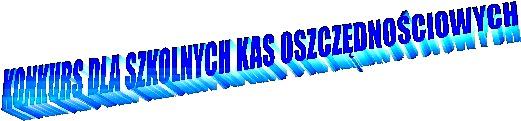 Z przyjemnością ogłaszamy wyniki etapu regionalnego Konkursu dla Szkolnych Kas Oszczędności - edycja 2015/2016. Spośród szkół, które przekazały do Banku Prace konkursowe dokumentujące ich całoroczną aktywność w ramach SKO znalazła się  Szkoła Podstawowa nr 4.   Regionalna komisja przyznała dla naszego SKO nagrodę III stopnia, za którą dziękujemy.WIZYTA PRACOWNIKÓW BANKU PKO BP U PIERWSZAKÓWWrzesień 2016WIZYTA PRACOWNIKÓW BANKU PKO BPU  PIERWSZAKÓW   22 września 2016 r. na zaproszenie opiekunek SKO SP4, pracownice banku PKO BP odwiedziły uczniów klas pierwszych. Celem wizyty było zapoznanie z programem SKO, który jest realizowany w naszej szkole. Uczniowie otrzymali książeczki i deklaracje przystąpienia do Szkolnej Kasy Oszczędzania.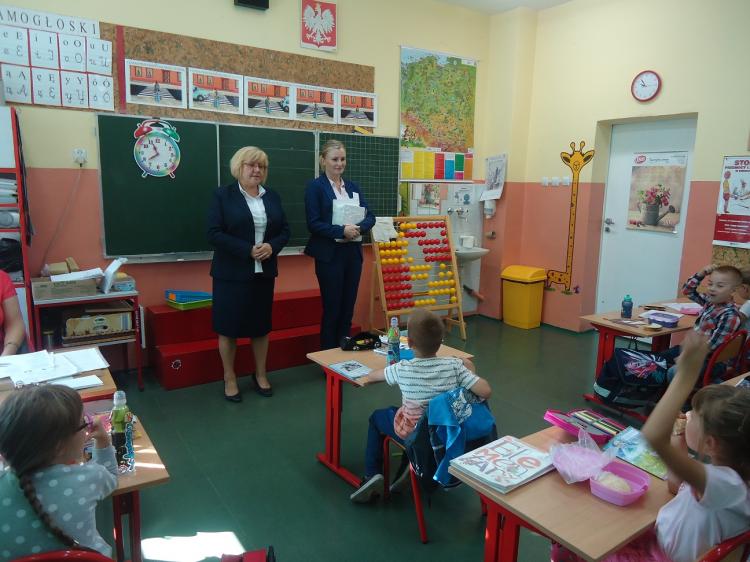 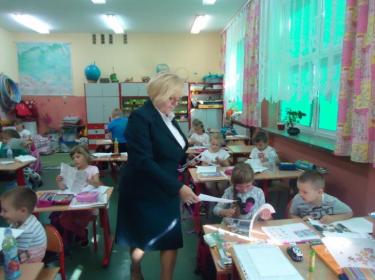 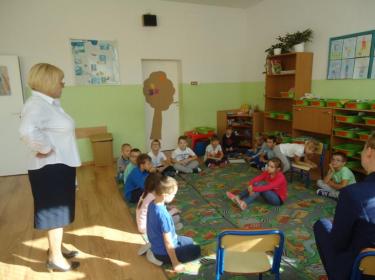 Wrzesień 2016 Rusza akcja "NAKRĘTKA"W roku szkolnym 2016/2017 rusza akcja "Nakrętka". Zbieramy nakrętki na rehabilitację dziewczynki z porażeniem mózgowym. Miej serce i okaż serce.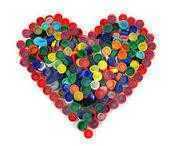 Zapraszamy wszystkich SKO-WICZÓW oraz wszystkie klasy do udziału w akcji. 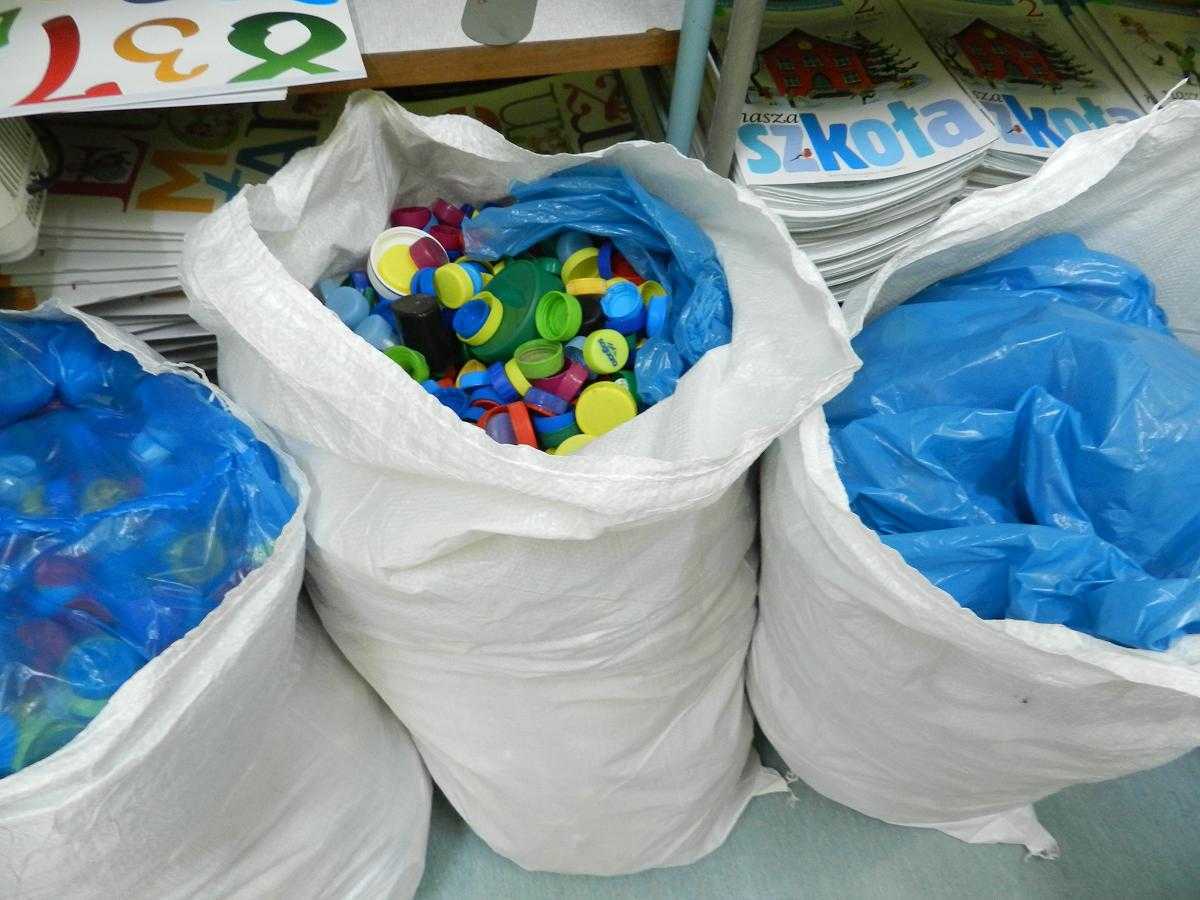 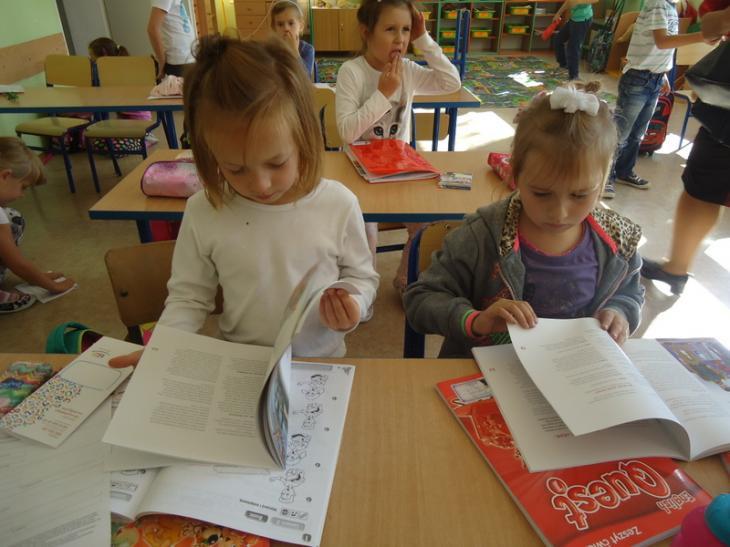 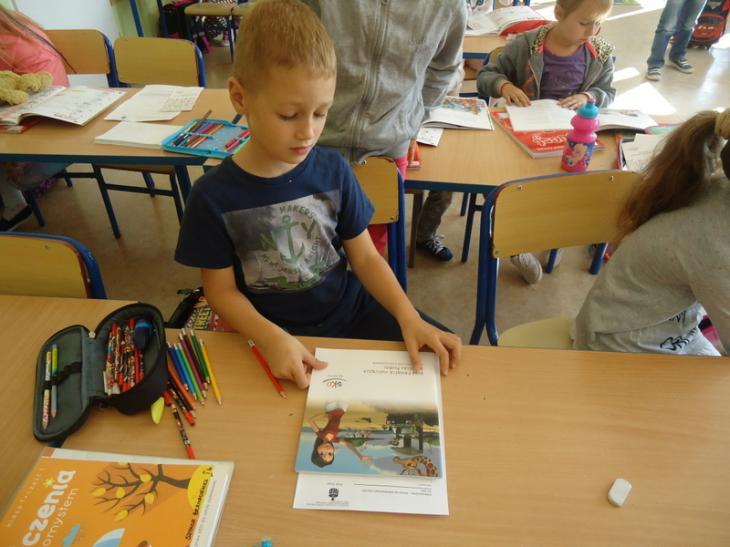 PIERWSZY W TYM ROKU "PCHLI TARG"   Już w piątek 30 września pierwszy         w tym roku szkolnym            "Pchli Targ"  Przygotuj drobne pieniądze, abyś mógł zapłacić, a także wydać resztę.    Będziesz mógł sprzedawać i kupować, a przede wszystkim oswoić się z wydawaniem i płaceniem.   Dzięki tej akcji zaoszczędzisz pieniądze.    Zamiast wrzucać do skarbonki, wpłać na ksiązeczkę SKO.    Zapraszamy w piątek o 9.30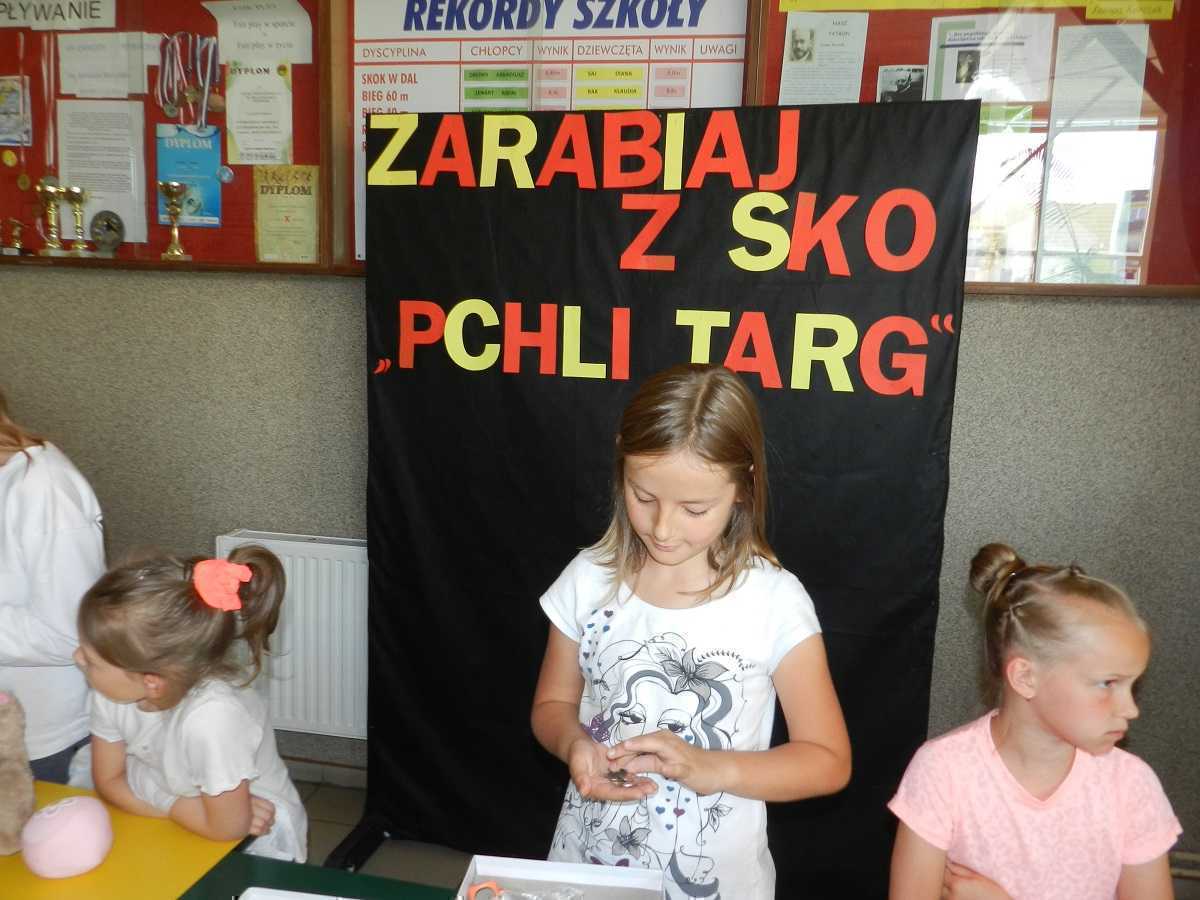 Wrzesień 2016Konkurs z nagrodami na "Skarbonkę"Ogłaszamy konkurs z nagrodami na "Skarbonkę" z elementów ekologicznych dla wszystkich SKO-wiczów naszej szkoły.Termin składania prac - 25.10.2016 r.Skarbonki przynosimy do biblioteki. Wrzesień 2016ZARABIAJ Z SKO - „PCHLI TARG"  Już od trzech lat SKO SP4 organizuje „Pchli Targ". Ta forma zarabiania pieniędzy i kupowania po korzystnych cenach jest bardzo popularna i lubiana u nas w szkole. Coraz więcej dzieci i ich rodziców bierze udział w tym przedsięwzięciu. W ten sposób dzieci poznają wartość pieniądza, utrwalają dodawanie, odejmowanie.Zapraszamy za miesiąc.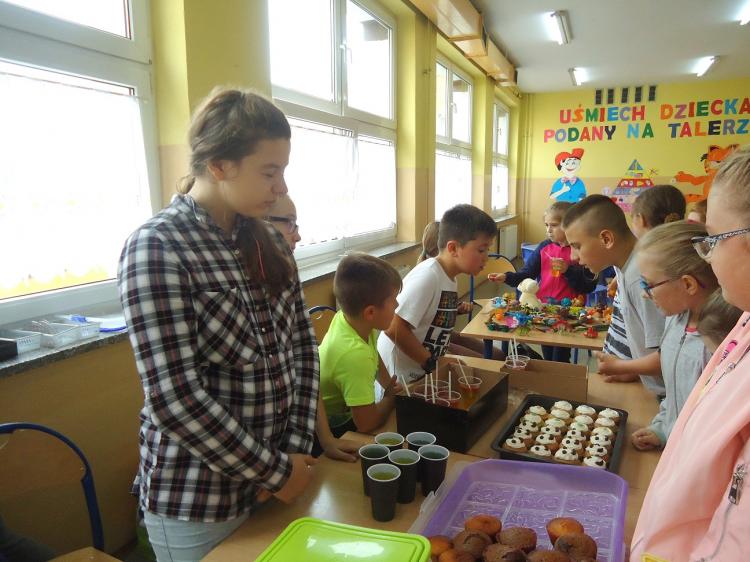 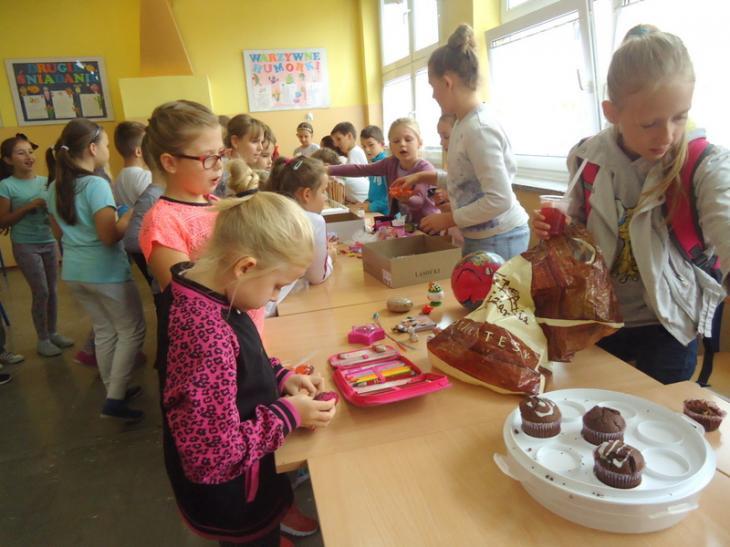 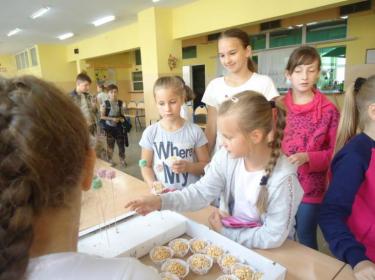 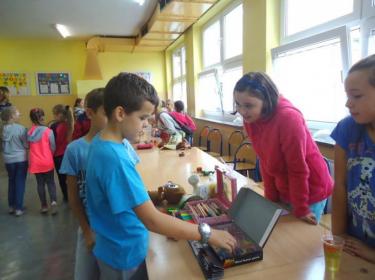 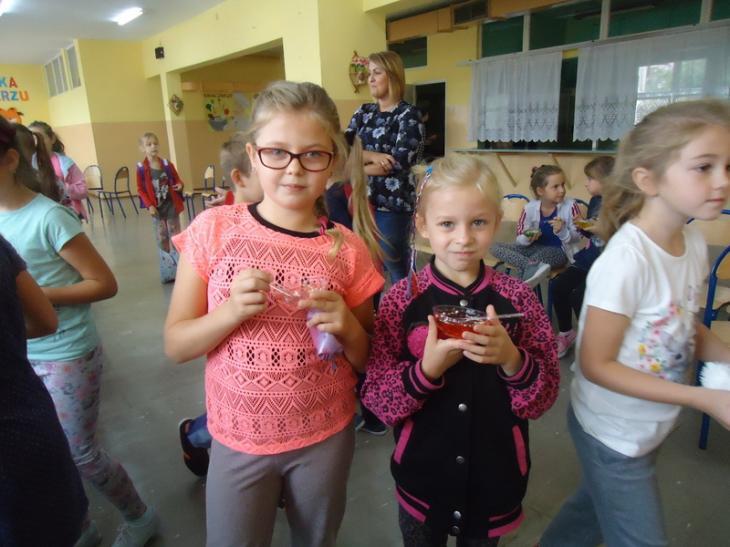  Wrzesień 2016WRZEŚNIOWE KONKURS Z SKOW miesiącu wrześniu 2016 r.Najlepiej oszczędzali: 1.   Vanessa Malosczyk z klasy III c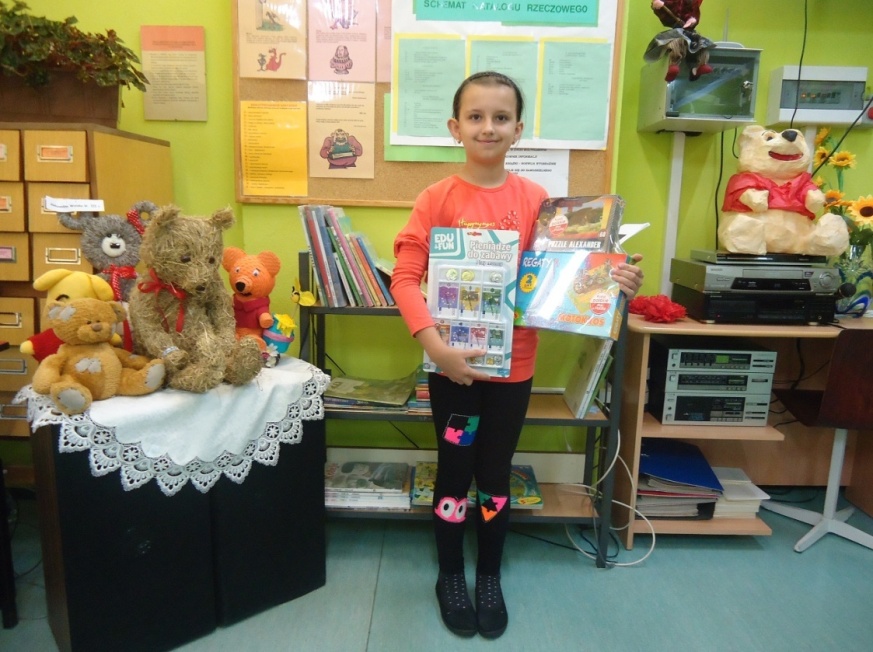 2.    Mateusz Wojak z klasy III c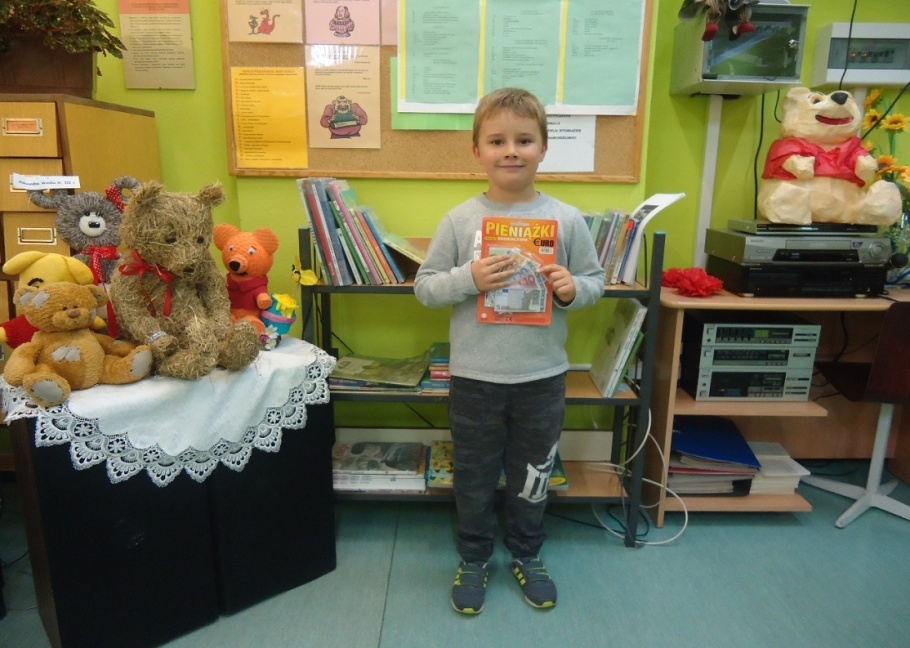 3.    Kinga Mazurkiewicz z klasy III b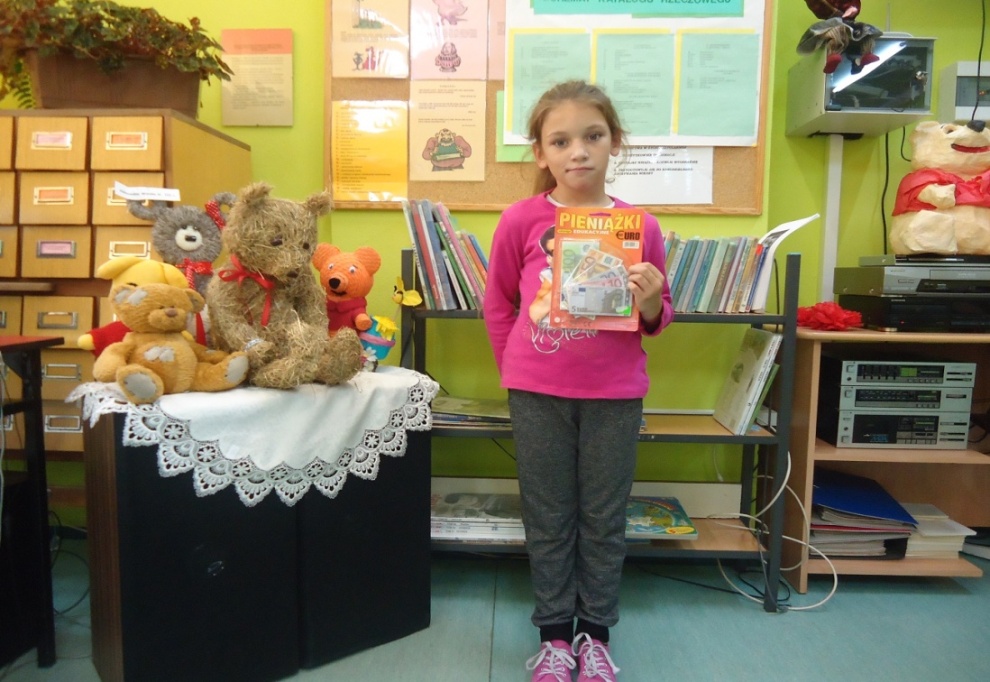  Bankierem została uczennica klasy III c- Vanessa Malosczyk                              BANKIER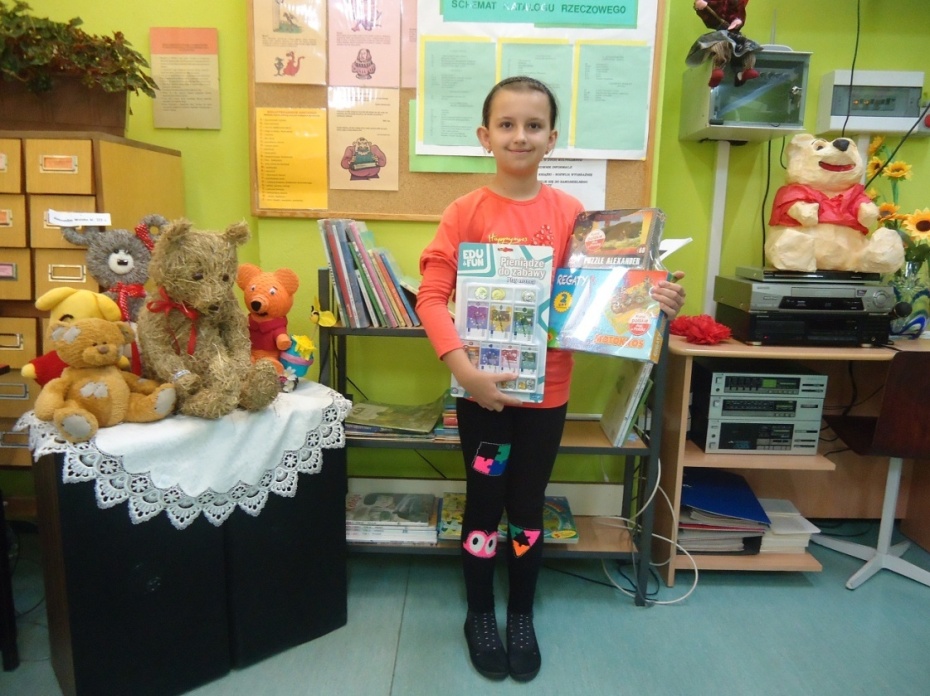                             Gratulujemy! 